Mission:  Partnering with staff, students, and their families to create a safe, healthy, and inclusive learning environment that provides an enjoyable and positive experience for the entire school community.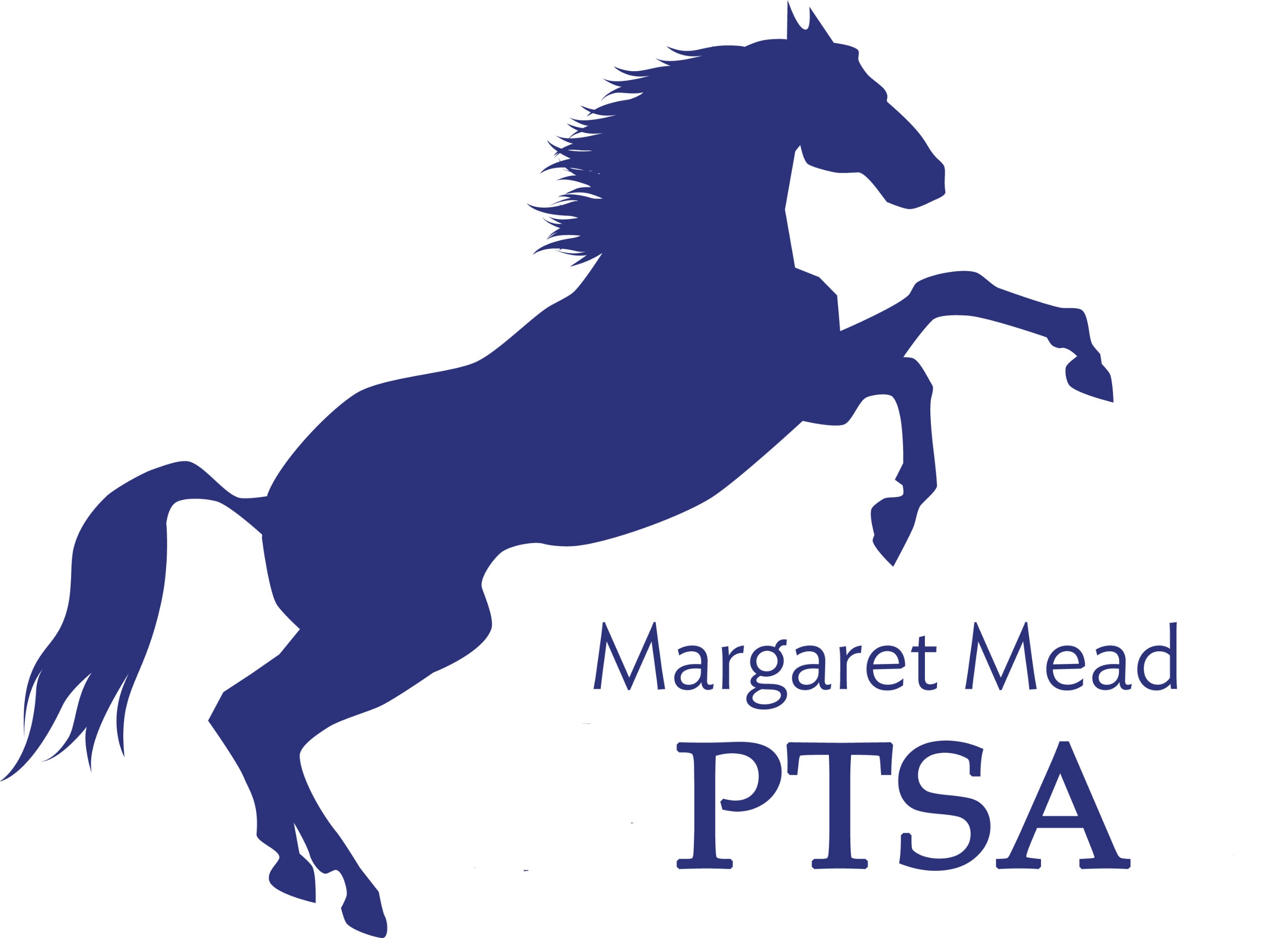 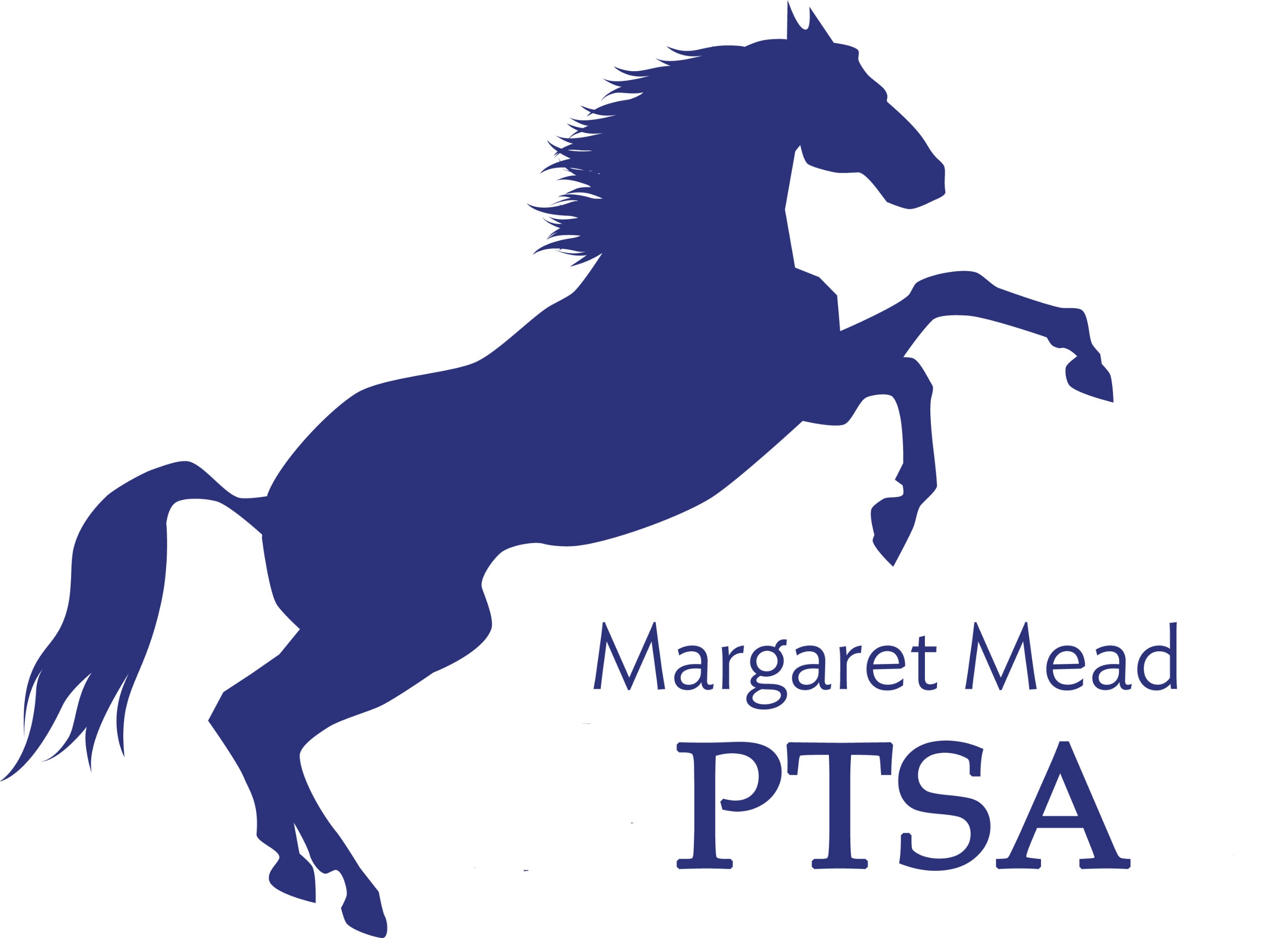 Goal: Support the mission statement using 
effective communication, connecting community, financial support & fiscal responsibility.MINUTES Board of Directors Meeting 
Jan. 13, 2022Ryika Hooshangi, Abi Nubla-Kung, Molly Hylen, Leta Hamilton, Liz Moore, Trista Lofti, Tobi Lentz, Antoinette Haynes, Catherine Tian, Daniella Toledo, Ashwini Godbole, Sharon Mason, Ashley Arrington, Sharon Wu, Heather Gibbons, Sandy Klein, Niko Olson Call to Order at 7:02pmNovember Minutes moved into record.Sandy Klein began the meeting by giving an overview of the Mead budget from the LWSD perspective. Executive Board Reports:President: Ryika Hooshangi                                                                      	Upcoming events: Bingo Night & Spelling Bee are upcoming. Dates below. Thank you to all the volunteers who are making these PTSA sponsored events possible.The PTSA has $50,000 to spend on the school for improvements &/or one-off items that would benefit the school. The PTSA distributed a survey to the school community asking for feedback on what they thought were the highest need areas for PTSA resources at the school. The survey results were discussed among the board. Playground improvements were the main area of feedback from the survey. The board asked Sandy Klein if Mr. Jamieson could also directly ask the students what play equipment would be the most valuable to them. The board agreed to bring the following focus areas & amounts to the General Membership in February for a vote. Main focus for funds to be presented at GMM as follows:Playground equipment (digging pit, third tether ball pole, second gaga pit) $25,000Library $10,000Adding to grant line item $5,000Benches/tables for students to play games &/or read at recess $10,000Vice President: Abi Nubla-Kung2/2/2022 ideas – Mead will be celebrating Tuesday, February 22, 2022 with a special spirit wear day & also distribute a Number 2 pencil to all the students in the school.Yearbook update: Yearbooks are available to order & weekly reminders are in the Mustang Report. Reflections: Thank you to the students who participated in the Reflections Art Contest & congratulations to those who made it on to the district & state level. Treasurer: Molly HylenSince there was no December Board meeting, Treasurer reports were presented for November & December. Print out of Treasurer Reports are with the Board packet for January in the Secretary’s binder. Grant request from Helen Kraft reviewed & approved by board (attached in Board packet for January BoD in Secretary’s binder)Molly will be delivering financial review documents to the 2 auditors who have volunteered for the mid-year review. Committees: Most of the board meeting time was used to discuss the survey results & the best way to present options to the General Membership at the February 3rd GMM. Committee reports were tabled to February BoD. Nothing specific to report from committees for January. Principal/Staff Update: Covid continues to be a complicating factor for the school. However, teachers & staff are going above & beyond to educate our children. Sandy was very supportive of our funding ideas & agreed that the playground was the best way to benefit the greatest number of students. She is working with the district to make sure at least some of the playground improvements could be implemented this year. Adjourn: 8:47PTSA Board Meeting Dates2021-2022Thursday, February 3, 7:30pm*  Thursday, March 3, 7pmThursday, April 21, 7pm Thursday, May 12, 7:30pm* Thursday, June 2, 7pm--Transition meeting**Board Meetings will begin at 7pm, unless same night as general membership meetingPTSA General Membership Meeting Dates Thursday, February 3, 7pmThursday, May 12, 7pmCalendar of Events (Tentative)Jan 20: BINGO Night 6:00pmJan 24-28: Used Book FairFeb. 3: Board Meeting and General Membership Meeting Feb. 10: Spelling Bee 6:00pmSpring TBD: Science NightMarch 3: Board Meeting March 24: International Night 6:30pmApril 21: Board MeetingMay 2-6: Teacher Appreciation WeekMay 12: Board Meeting and General Membership MeetingMay 19: Spring Community Gathering (former Spring BBQ)June 2: Board Meeting June 17: Last Day of School**Glow Dance Party; Spring Social (formerly Dudes & Donuts)---TBD